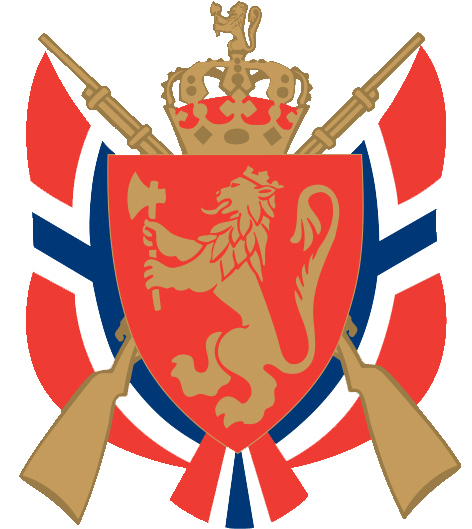 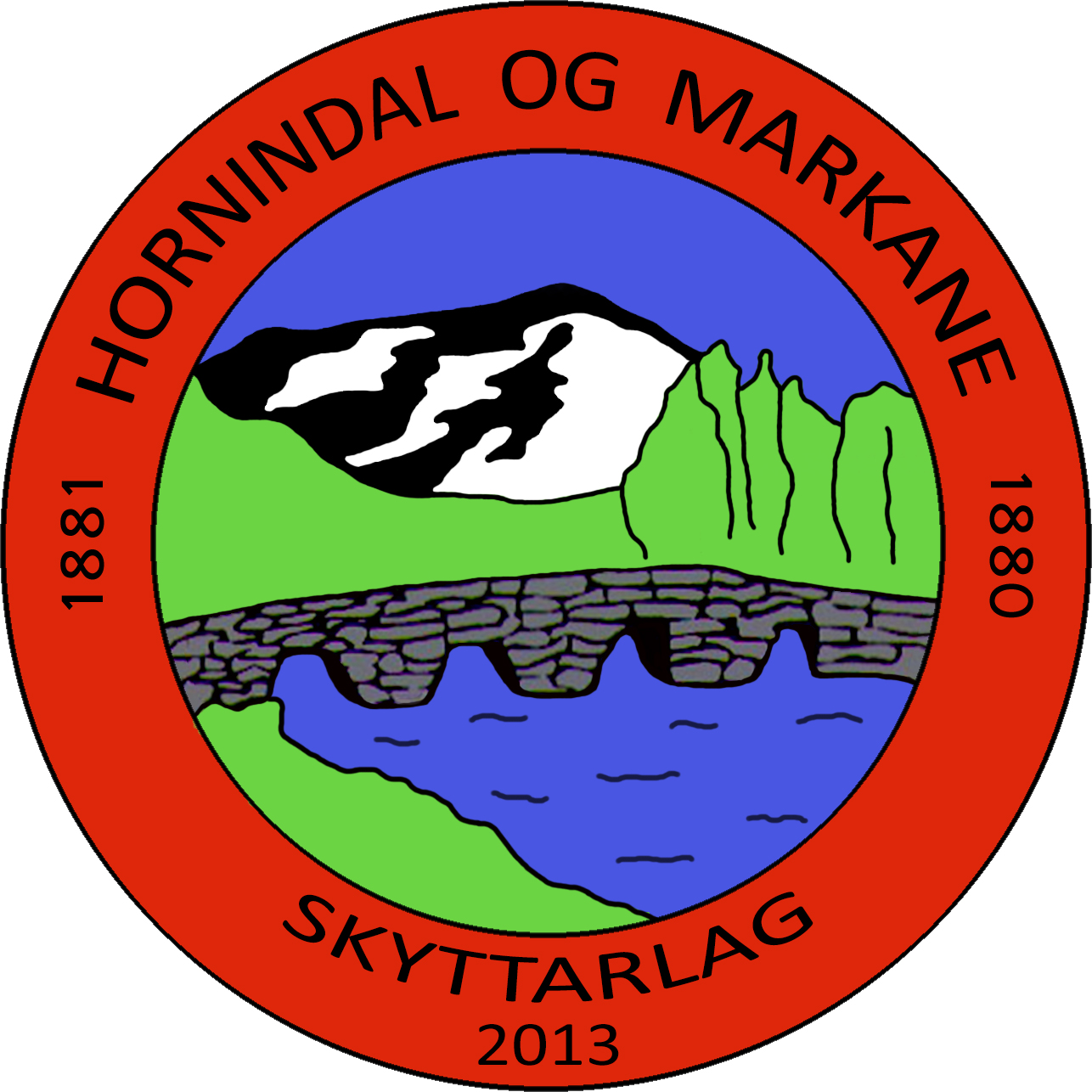 INNBYDINGtilNORGESMEISTERSKAP i SKIFELTSKYTING 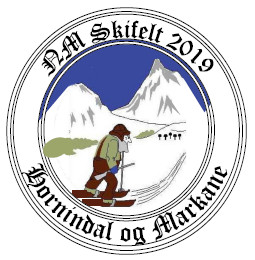 23. og 24. mars 2019
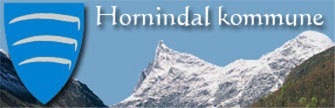 		          		     Markane skyttarlag vart stifta i 1880, og Hornindal skyttarlag året etter, i 1881. Dei to laga vart samanslegne i 2013, og er no Hornindal og Markane skyttarlag.Laget har rundt 150 medlemmar. Vi har ei flott skytebane med 100/200 meter og nye støydempa standplassar på Sindre, og ei moderne 15 meters bane på Ytrehorn. Begge med elektroniske skiver. 
Utanom LS og NC-stemner er Olsok-stemnet som vi arrangerer, det mest ettertrakta skytearrangementet på Nord-Vestlandet.Dei to skyttarlaga har tidlegare arrangert NM Skifelt til saman 6 gongar; 1966, 1980, 1990 (på Ullsheim i Markane), 2000, 2007 og 2013. Andre skifeltarrangement som må nemnast, er landskampen  Norge-Sverige i 1998, samt fire NC-finaler. To utøvarar frå arrangørlaget som har gjort det særs godt i NM Skifelt, er Roger Lillestøl med sine fire kongepokalar, og Jarle Tvinnereim, æresmedlem i i skyttarlaget, med to kongepokalar.Hornindal og Markane skyttarlag har med dette gleda av å ynskje velkomen til den 62. norske meisterskapen i skifeltskyting!ArrangørstadenMed sine cirka 1200 innbyggarar er Hornindal ein svært fin og hyggeleg stad å bu. Hornindal er ei landbruks- og industrikommune med ca. 30% sysselsette i kvar av sektorane. Møbelkonsernet Ekornes er etablert i kommunen med ca. 100 arbeidsplassar. Det er óg fleire mindre møbel- og kunsthandverks-produsentar i kommunen. Nemnast må GRS Riflestocks, Skandinavias største skjefte produsent, som leverer skjefter til jakt, konkurranse og langholds skyting til alle kontinent. 
Eit landemerke i Hornindal er Hornindalsvatnet som er Europas djupaste innsjø. Sjøormen i Hornindalsvatnet heiter «Horny», og vart sist observert i 2012. Kommunen har ein allsidig natur frå høgfjell til alle dei idylliske setredalane med mange godt vedlikehaldne setrehus. Hornindal er rekna som ein god kulturkommune, kjent for sin folkemusikk og Anders Svor-museumet. Idrettsmiljøet er aktivt og allsidig, med fleire godt utbygde anlegg. Hornindal kommune blir samanslått med Volda frå 1. januar 2020, så dette blir eit historisk NM!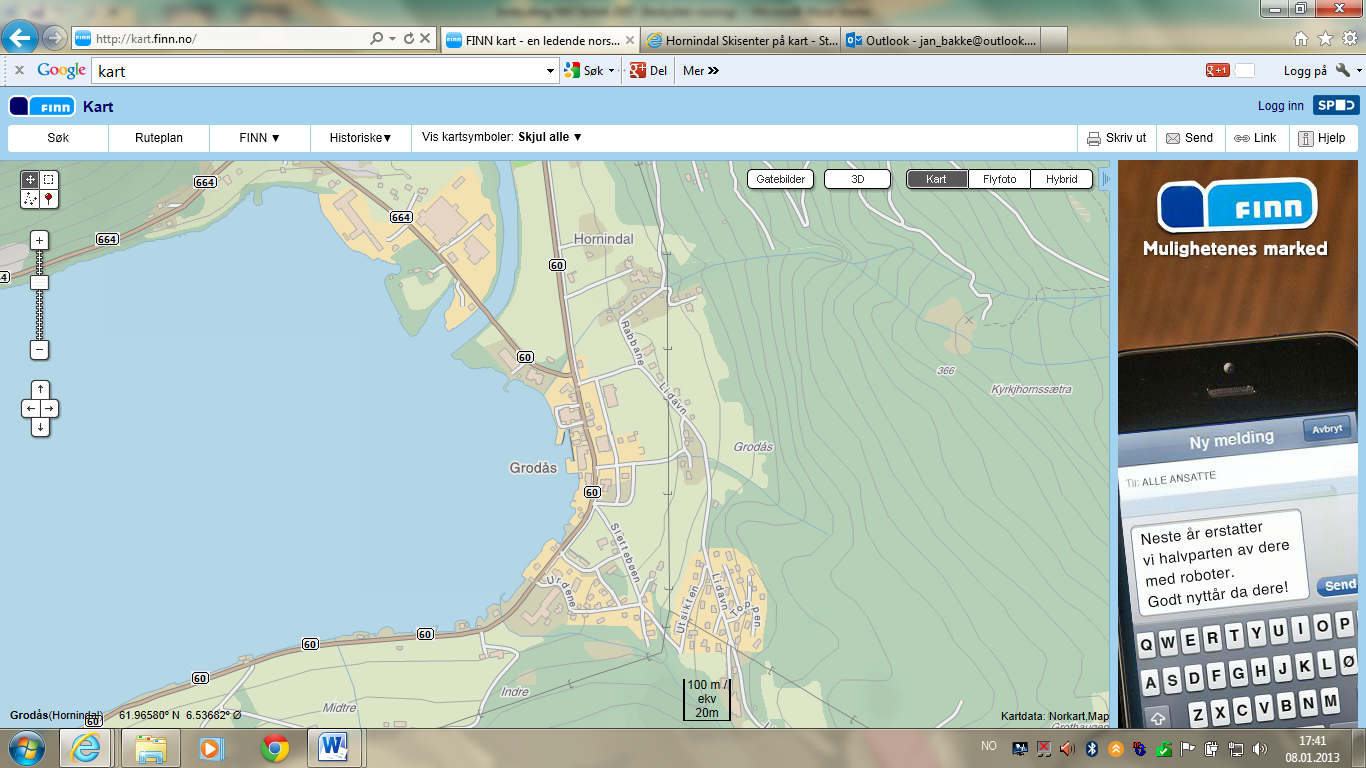 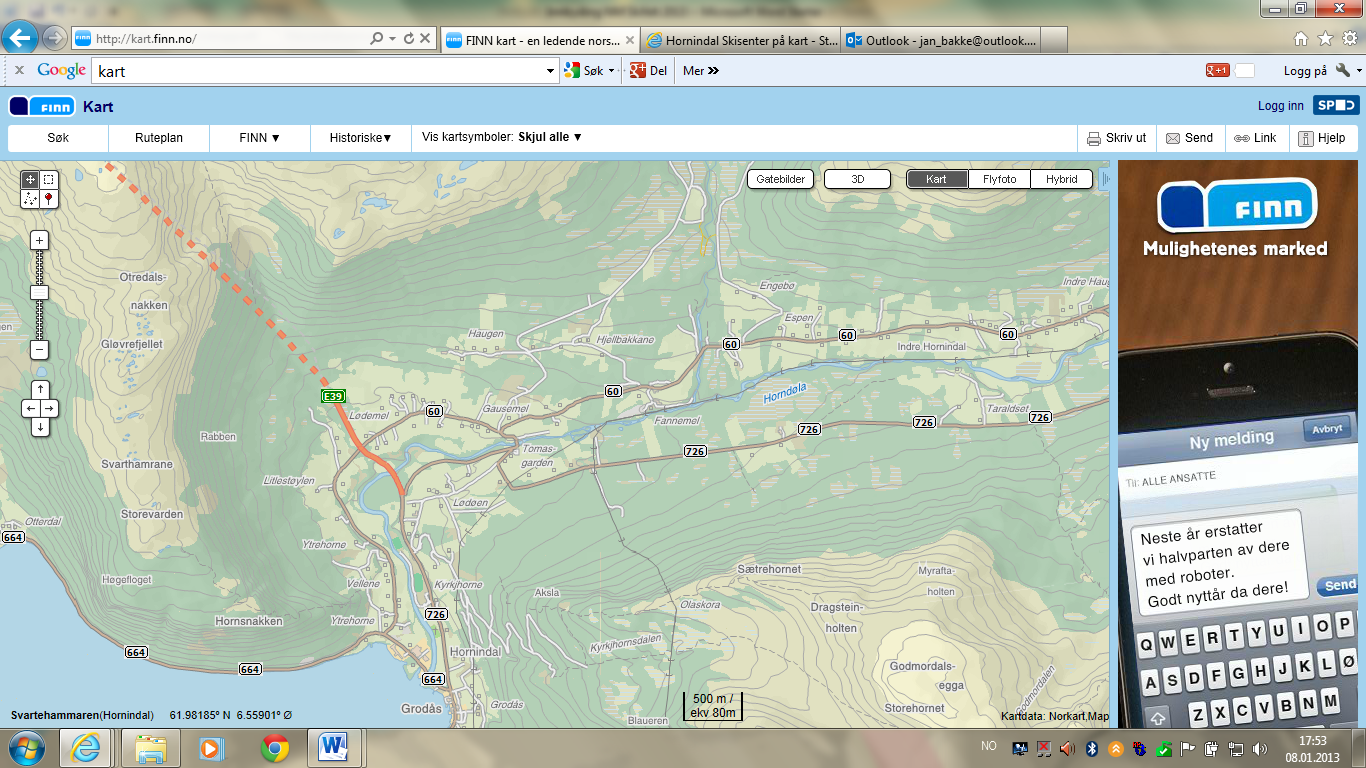 InnkvarteringHavila Hotel Raftevold i Grodås sentrum vert NM-hotell. Rennkontor og informasjon i samband med meisterskapen vert i kommunehuset «Smia», og på arena. Laurdagskvelden vert det bankett på Raftevolds Hotel med premieutdeling.  (Hugs påmelding)
Hotellet gjev gode overnattingstilbod til deltakarar og andre. For dei som ønskjer rimlegare anternativ kan vi anbefale Knausen hyttegrend  i Hornindal og Josybuda i Austefjorden (ca. 8 km frå Grodås sentrum, rett gjennom Kvivstunellen)
Havila Hotel Raftevold tlf.: 57 87 99 99Pris bankett, med to-rettars middag kr 375,-
Knausen hyttegrend	tlf.: 57 87 96 12Josybuda:	            tlf.: 906 91 461  (https://www.josygaard.no) 
Praktiske opplysningar
Parkering:		       Like ved arena. Parkeringsavgift kr. 50,- pr. dag.
Innskyting:	Innskyting laurdag og søndag ved arena. Innskytingsavstand 100 meter.  Konkurransereglar:	Konkurransereglar i samsvar med regelverk for skifeltskyting. .	Alle klassar har våpen og ammunisjon på standplass i begge konkurransane. 	For grovfelt er det ukjente avstandar på normalprogrammet. 		For sprint blir avstandane oppgjevne søndag før start.	Det vert skote på pappfigurar begge dagane. 	Klassisk stilart begge dagar.Påmelding:	På www.dfs.no.	Påmeldingsfrist: Søndag 17. mars 2019.    Påmeldingsavgift:	Senior og veteran: kr. 300,- per distanse, inkl. kr. 50,- til DFS. 	Ungdom: kr. 150,- pr. distanse, inkl. kr. 25,- til DFS.Nybegynner ung: kr. 70,- pr. distanse. Påmeldingsavgift betalast ved frammøte.Gåvepremiar:	Vi vonar at lag og samlag vil gje gåvepremie til meisterskapen. 	Premiebeløp kan settast inn på konto: 3795.07.02401.	Merkast: Gåvepremie skifelt NM.Kiosk / garderobe:	Garderobe, dusj og kafe i varmestova på stadion.Kontaktperson:	Paul A. Hatledal, mobil: 900 35 489, e-post: paul.hatledal@online.no Webadresse:	http://www.dfs.no/hornindalmarkane	Førebels program for meisterskapenVi tek atterhald om endringar i programmet.Klasser og konkurranseprogramAlle klassane er delt etter kjønn. Figurane på normalprogrammet og sprint vert oppslegne på arena før start. Løparane er sjølv ansvarleg for å skyte på dei figurar og hold som er oppgjevne for sin klasse og i rett rekkefølgje. Fredag 22. marsFredag 22. marsFredag 22. mars1500 – 2000Rennkontoret er opentKommunehuset Smia1900Lagleiar- og løparmøteKommunehuset SmiaLaurdag 23. marsLaurdag 23. marsLaurdag 23. mars0830 – 1400Rennkontoret er opentArena0830 – 0930Innskyting 100 meter (for alle)Ved arena0930Åpningsseremoni med flaggheisingArena1000Første start normalprogram – finfelt og grovfeltArena1900Festkveld/bankett med premieutdeling for alle klassar (eiga påmelding til banketten)Havila Hotel RaftevoldSøndag 24. marsSøndag 24. marsSøndag 24. mars0830 – 1400Rennkontoret er opentArena0830 – 0930Innskyting 100 meter (for alle)Ved arena0830FlaggheisingArena1000Første start sprint – finfelt og grovfeltArenaPremieutdeling fortløpandeArenaNormalprogram (laurdag)Normalprogram (laurdag)Normalprogram (laurdag)Normalprogram (laurdag)Normalprogram (laurdag)Normalprogram (laurdag)KlasseAlderSkytingAvstandLøypeTilleggNybegynner ung– 15 år2x6 skudd - liggendeFinfelt - 100m2 km1 min.Nybegynner voksen16 år +3x6 skudd - liggendeFinfelt - 100m4 km1 min.Rekrutt 11-13 år11 - 13 år2x6 skudd - liggendeFinfelt - 100m2 km1 min.Eldre rekrutt 14-15 år14-15 år3x6 skudd - liggendeFinfelt - 100m3 km1 min.Junior 16-17 år16-17 år3x6 skudd - liggendeFinfelt - 100m4 km1 min.V65 og V7365 – 72 år73 år og eldre3x6 skudd - liggendeFinfelt - 100m4 km1 min.V5555 år og eldre3x6 skudd - liggendeGrovfelt-ukjent8 km3 min.Senior A (menn)18-54 år5x6 skudd - liggendeGrovfelt-ukjent12 km3 min.Senior B (menn)18-54 år5x6 skudd - liggendeGrovfelt-ukjent12 km3 min.Senior kvinner18-54 år3x6 skudd - liggendeGrovfelt-ukjent8 km3 min.AG3/HK416 menn.18 år og eldre5x6 skudd - liggendeGrovfelt-ukjent12 km3 min.AG3/HK416 kvinner18 år og eldre3x6 skudd - liggendeGrovfelt-ukjent8 km3 min.Skytterklasse18 år og eldre3x6 skudd - liggendeGrovfelt-ukjent4 km3 min.Sprint (søndag)Sprint (søndag)Sprint (søndag)Sprint (søndag)Sprint (søndag)Sprint (søndag)KlasseAlderSkytingAvstandLøypeTilleggNybegynner ung– 15 år2x6 skudd - liggendeFinfelt - 100m2 km30 sekNybegynner voksen16 år +2x6 skudd - liggendeFinfelt - 100m3 km30 sekRekrutt 11-13 år11 - 13 år2x6 skudd - liggendeFinfelt - 100m2 km30 sekEldre rekrutt 14-15 år14-15 år2x6 skudd - liggendeFinfelt - 100m3 km30 sekJunior 16-17 år16-17 år2x6 skudd - liggendeFinfelt - 100m3 km30 sekV65 og V7365 – 72 år73 år og eldre2x6 skudd - liggendeFinfelt - 100m3 km30 sekV5555 år og eldre2x6 skudd - liggendeGrovfelt - kjent5 km1 min.Senior A (menn)18-54 år6 ligg + 6 ståGrovfelt - kjent5 km1 min.Senior B (menn)18-54 år6 ligg + 6 ståGrovfelt - kjent5 km1 min.Senior kvinner18-54 år6 ligg + 6 ståGrovfelt - kjent5 km1 min.AG3/HK41618 år og eldre2x6 skudd - liggendeGrovfelt - kjent5 km1 min.Skytterklasse18 år og eldre2x6 skudd - liggendeGrovfelt - kjent3 km1 min.